Отчёт о проведении внеклассного мероприятия «День Урожая» для воспитанников группы продлённого дня.       20 ноября 2017 года  воспитателем ГПД Ведяшкиной М.М. было проведено  мероприятие с применением ИКТ в форме праздника.        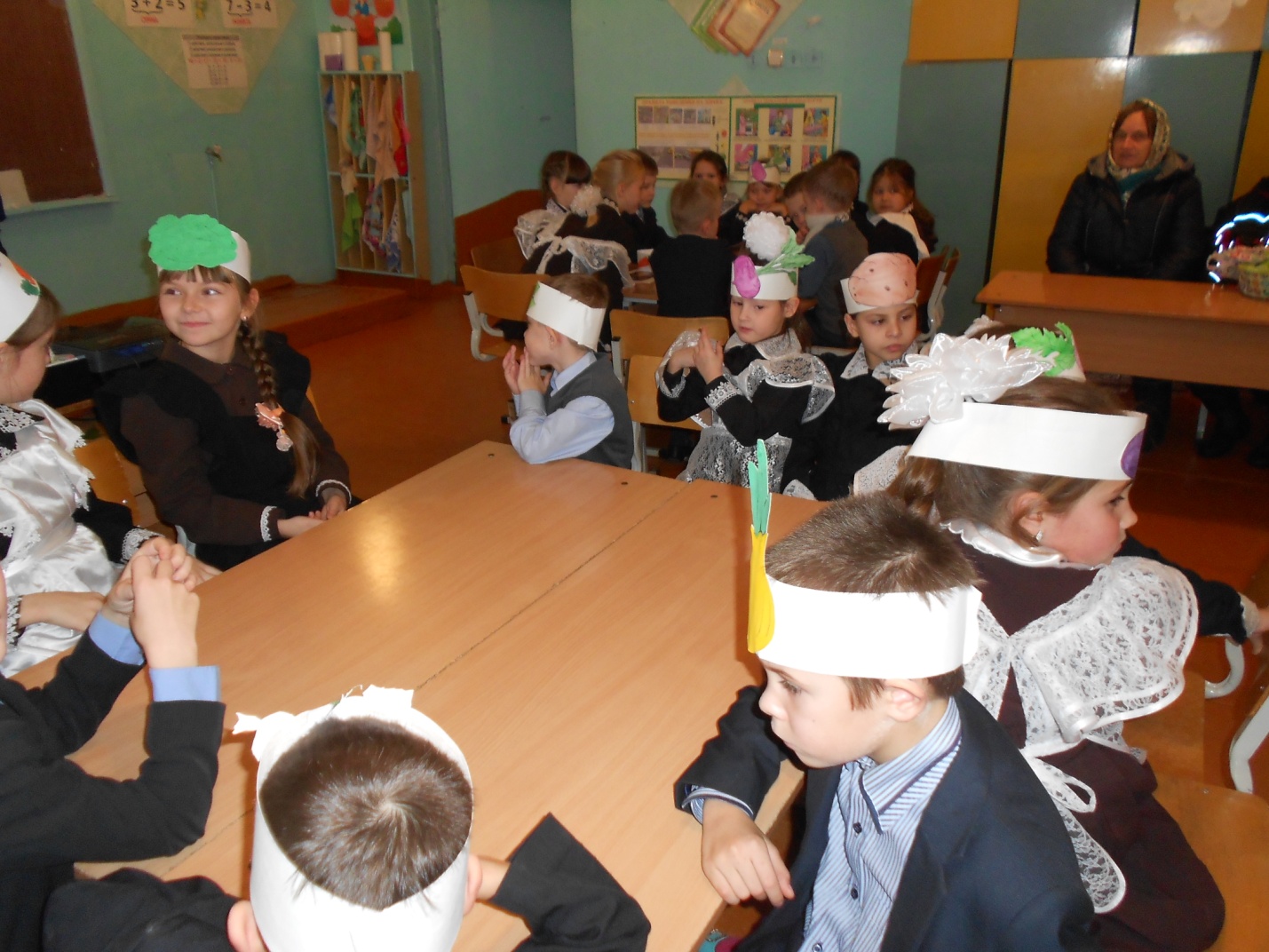         Оно соответствовало актуальности темы «День Урожая», задачам воспитания, уровню развития детского коллектива, возрастным особенностям школьников 1-5 классов. Учащиеся активно принимали участие в празднике.         Ученица 9 класса Тулаева Анджела и ученик 3 класса Мещеряков Добрыня помогали в организации и проведении. 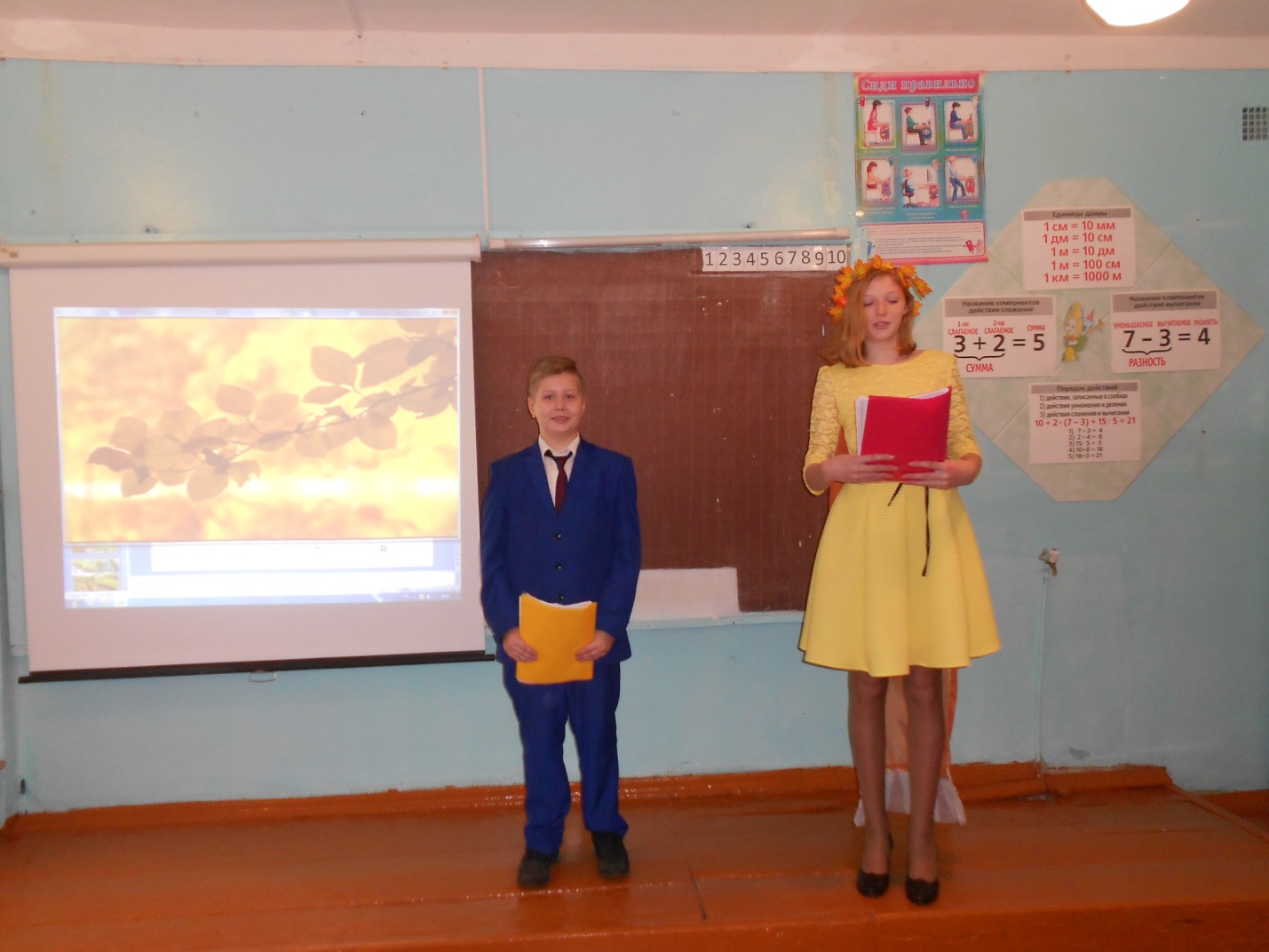 	В ходе мероприятия использованы разнообразные виды деятельности.   Учащиеся 5 класса рассказывали стихотворения об осени, об урожае.  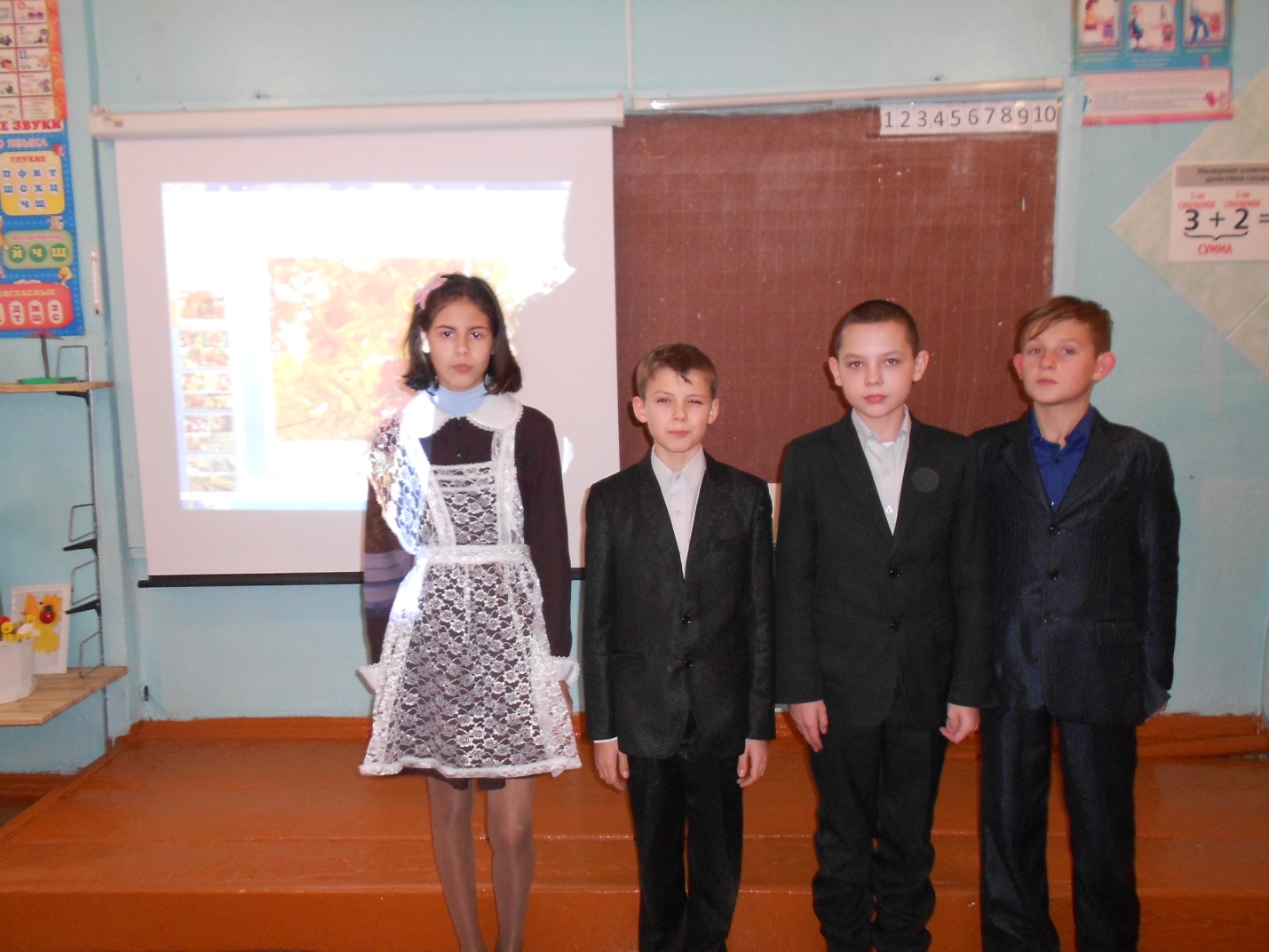         Сигаева Ксения и Тягушева Дарья исполнили песню «Чудная пора осень». 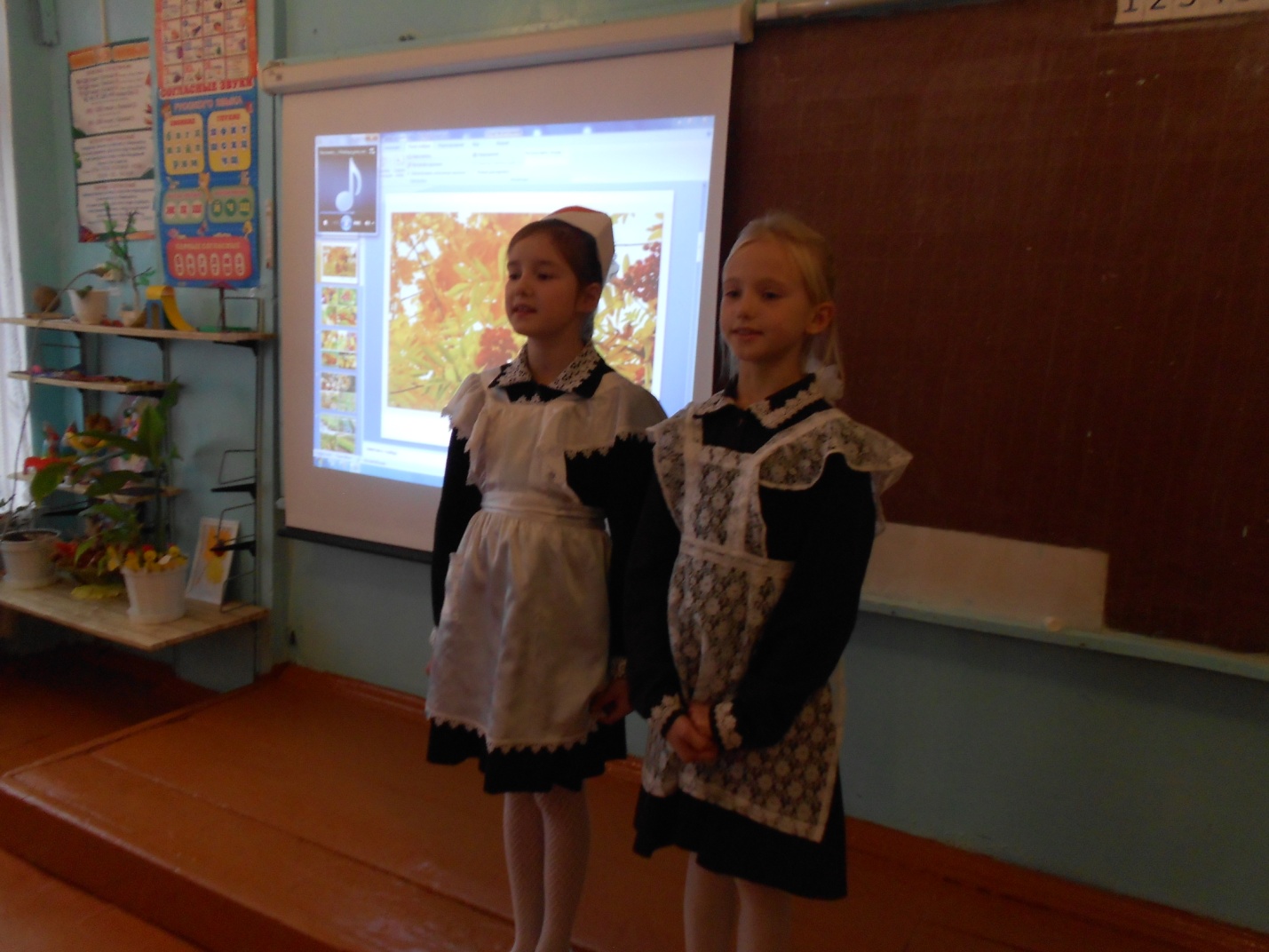      Ребята 1-2 классов спели частушки о грибах.          Команды «Овощи» и «Репка» инсценировали: «Спор Овощей»  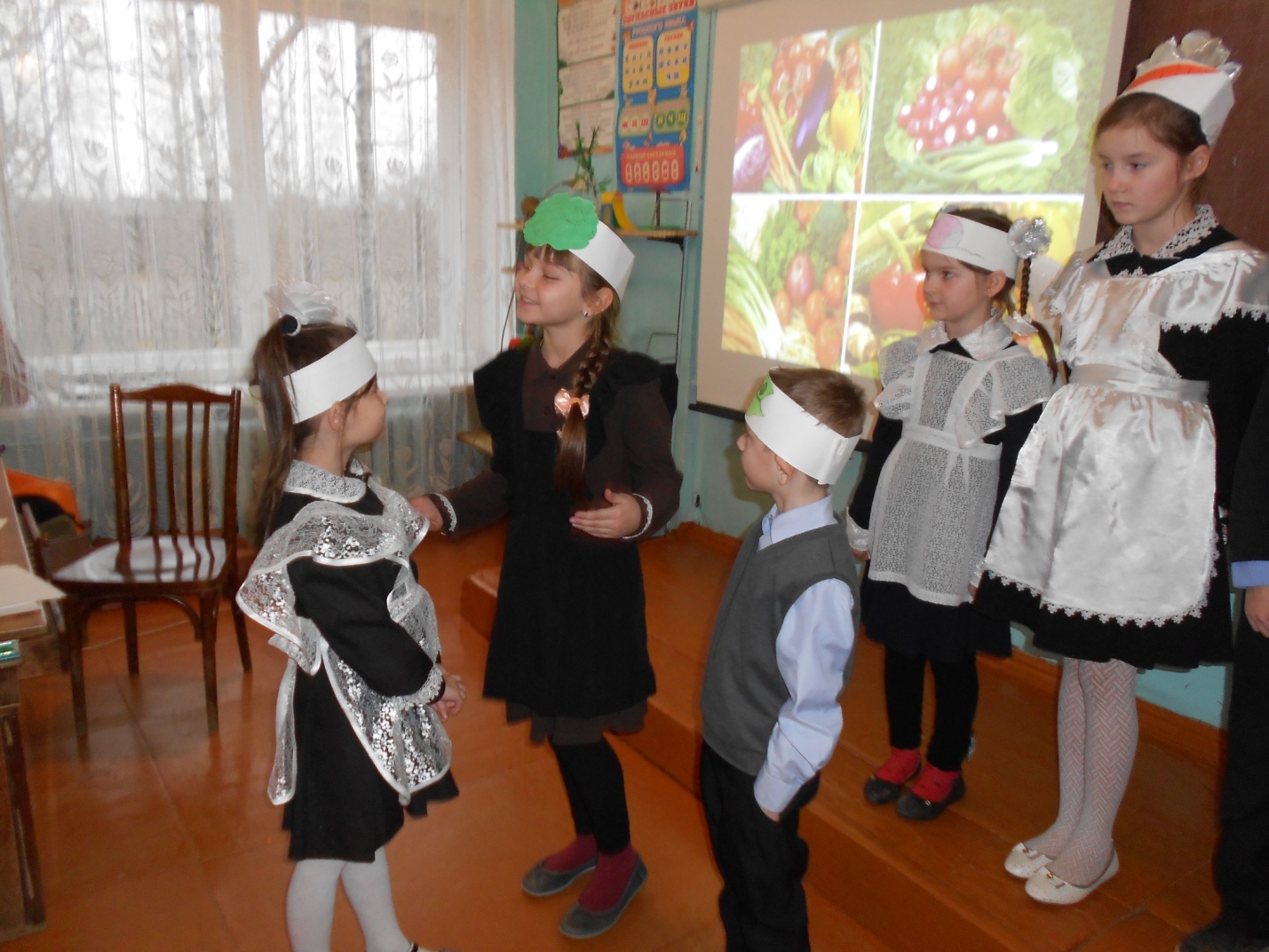 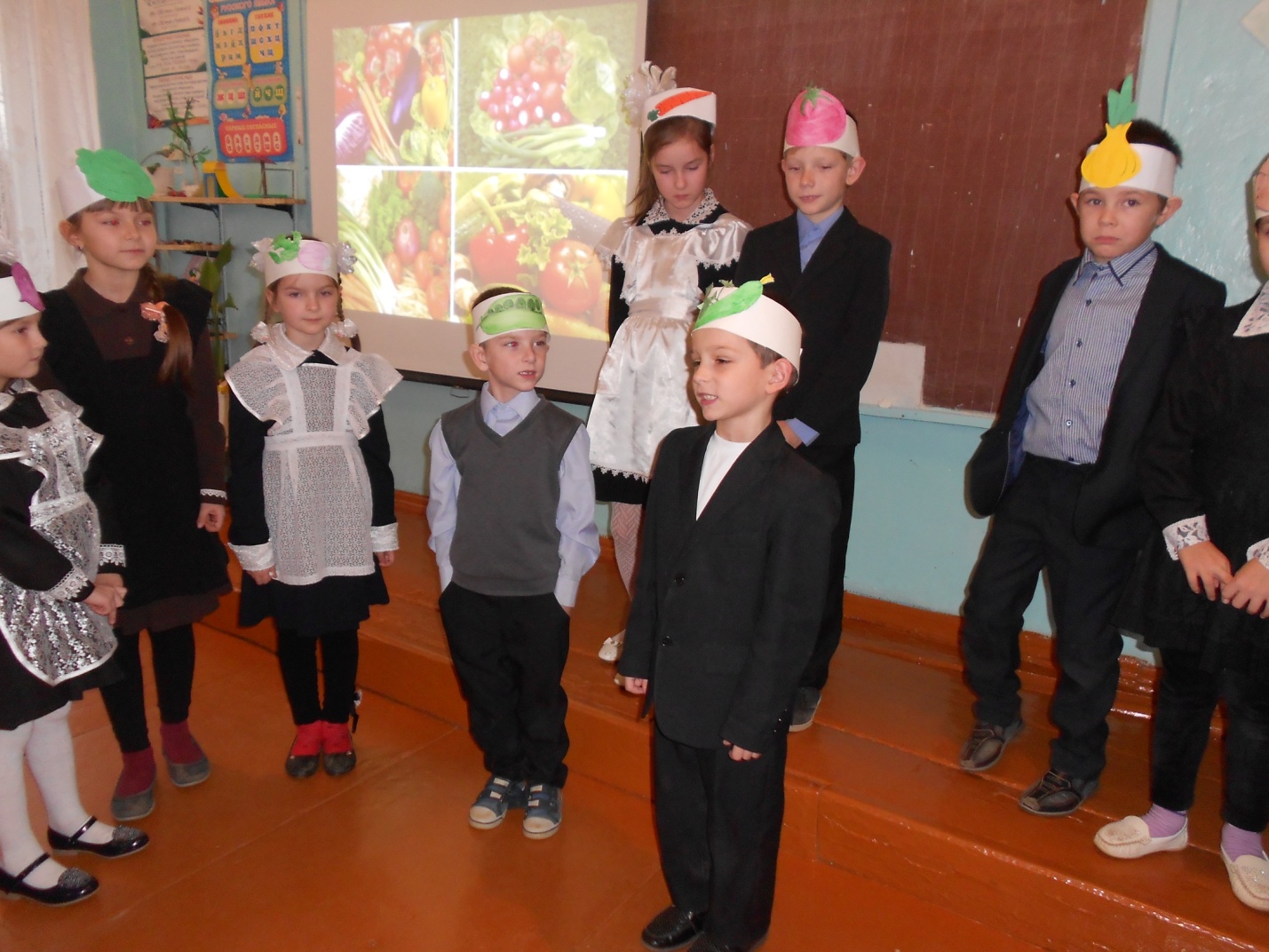 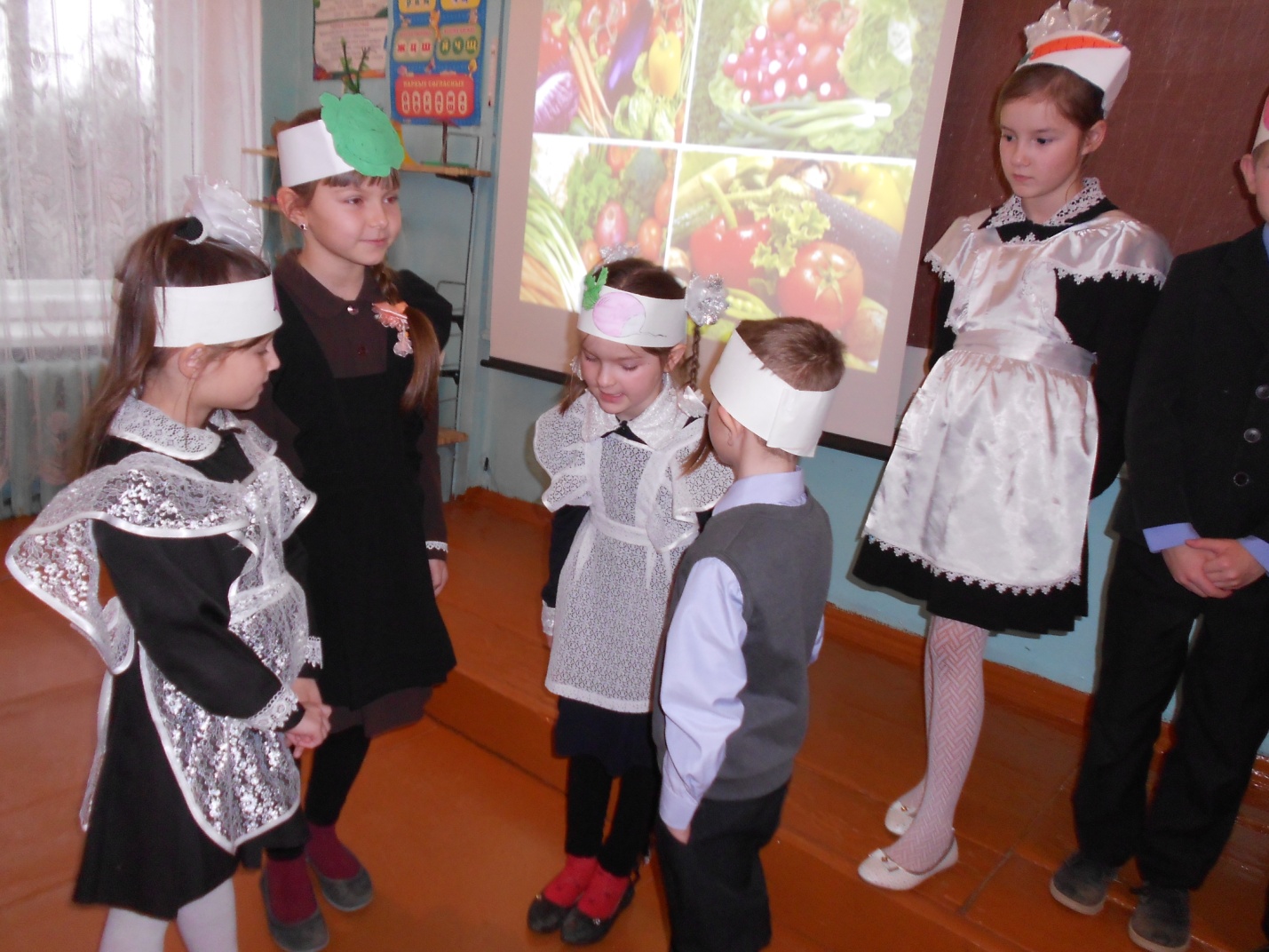 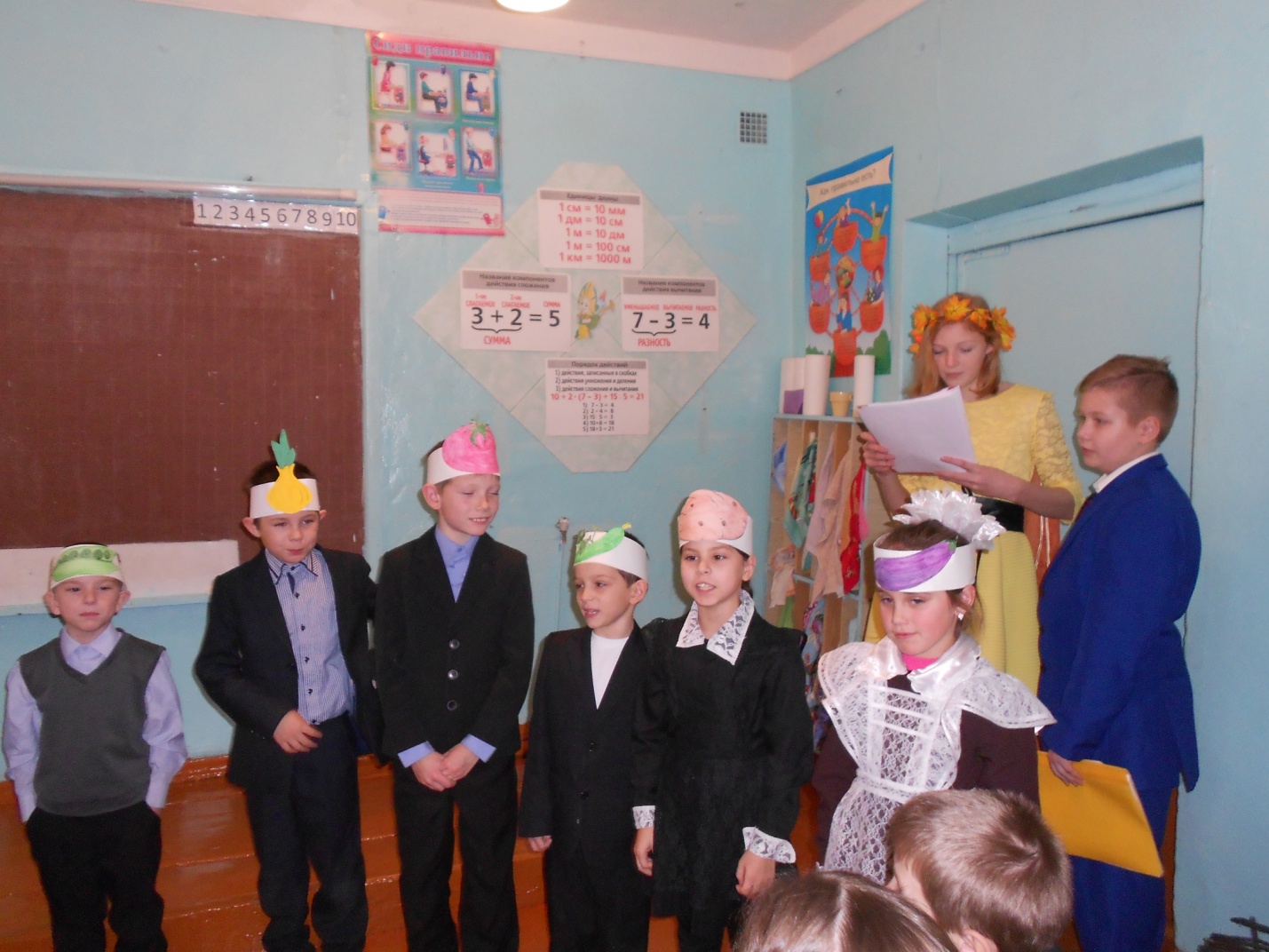 и сказку «Репка» на новый лад.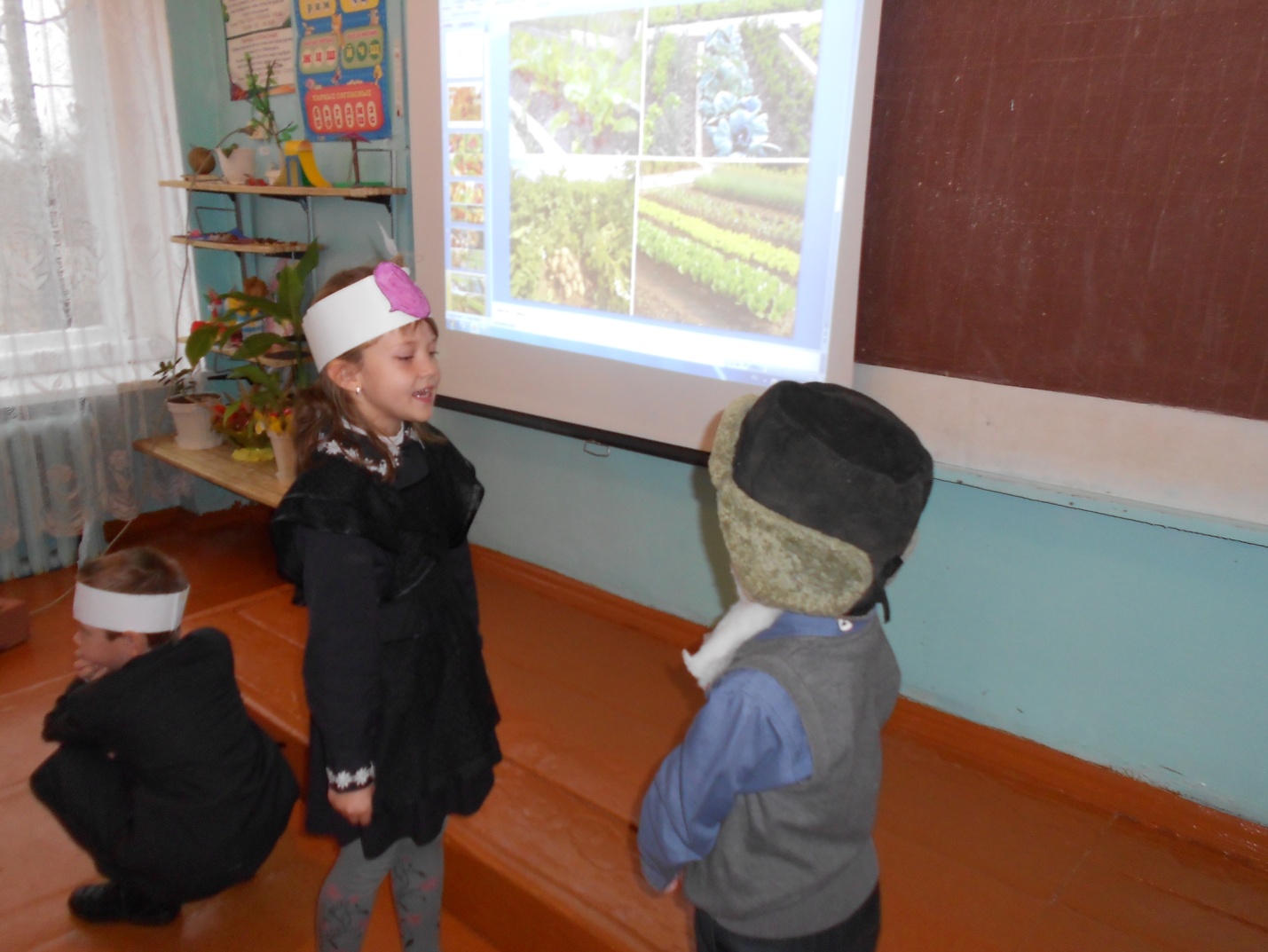 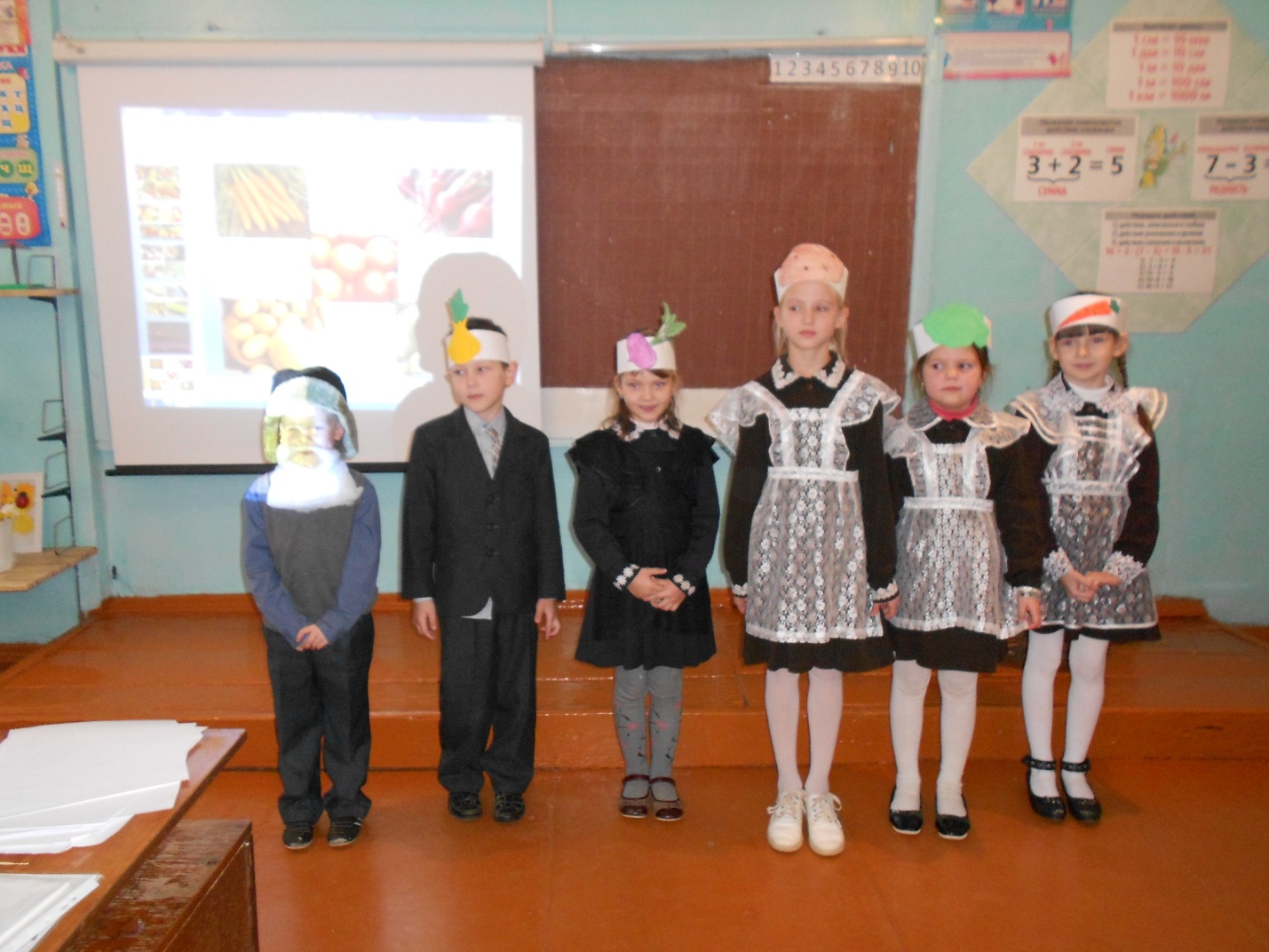        Так же проводились игры для детей.  Игра – эстафета «Весёлый огородник» (под весёлую музыку, «Огородная хороводная» участники должны надеть перчатку, выдернуть «сорняк» и лопаткой взять с «грядки» овощ).  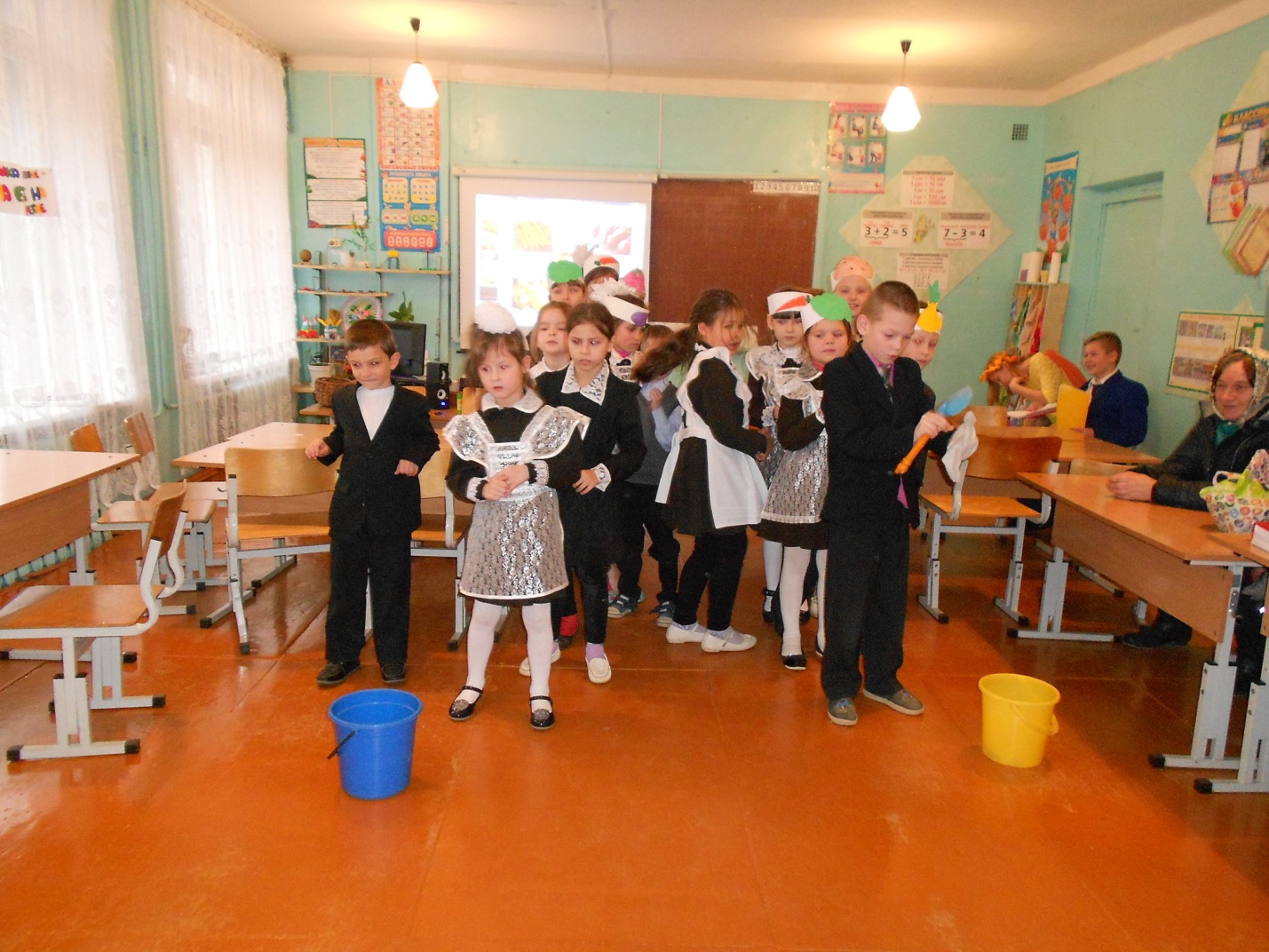 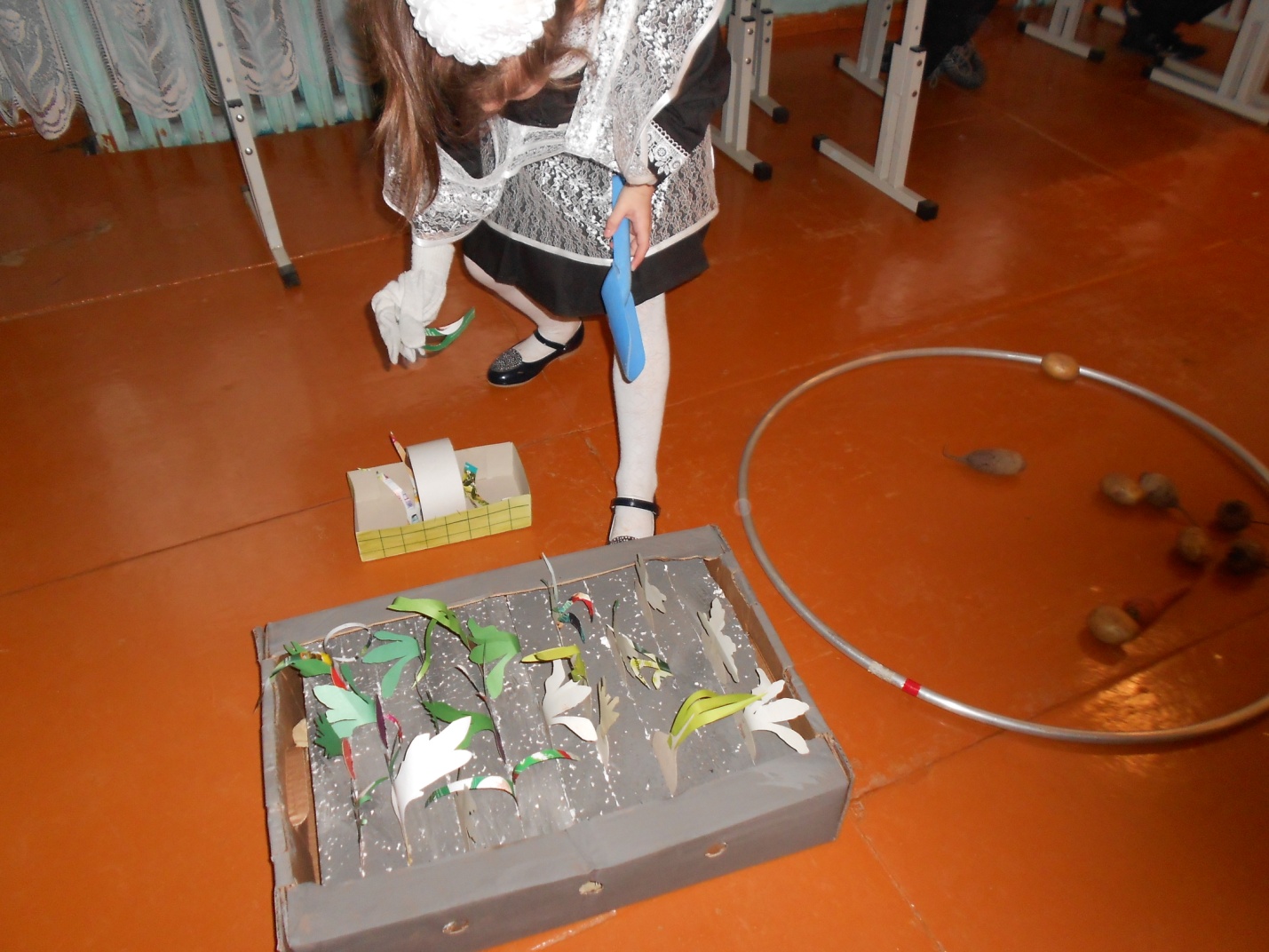 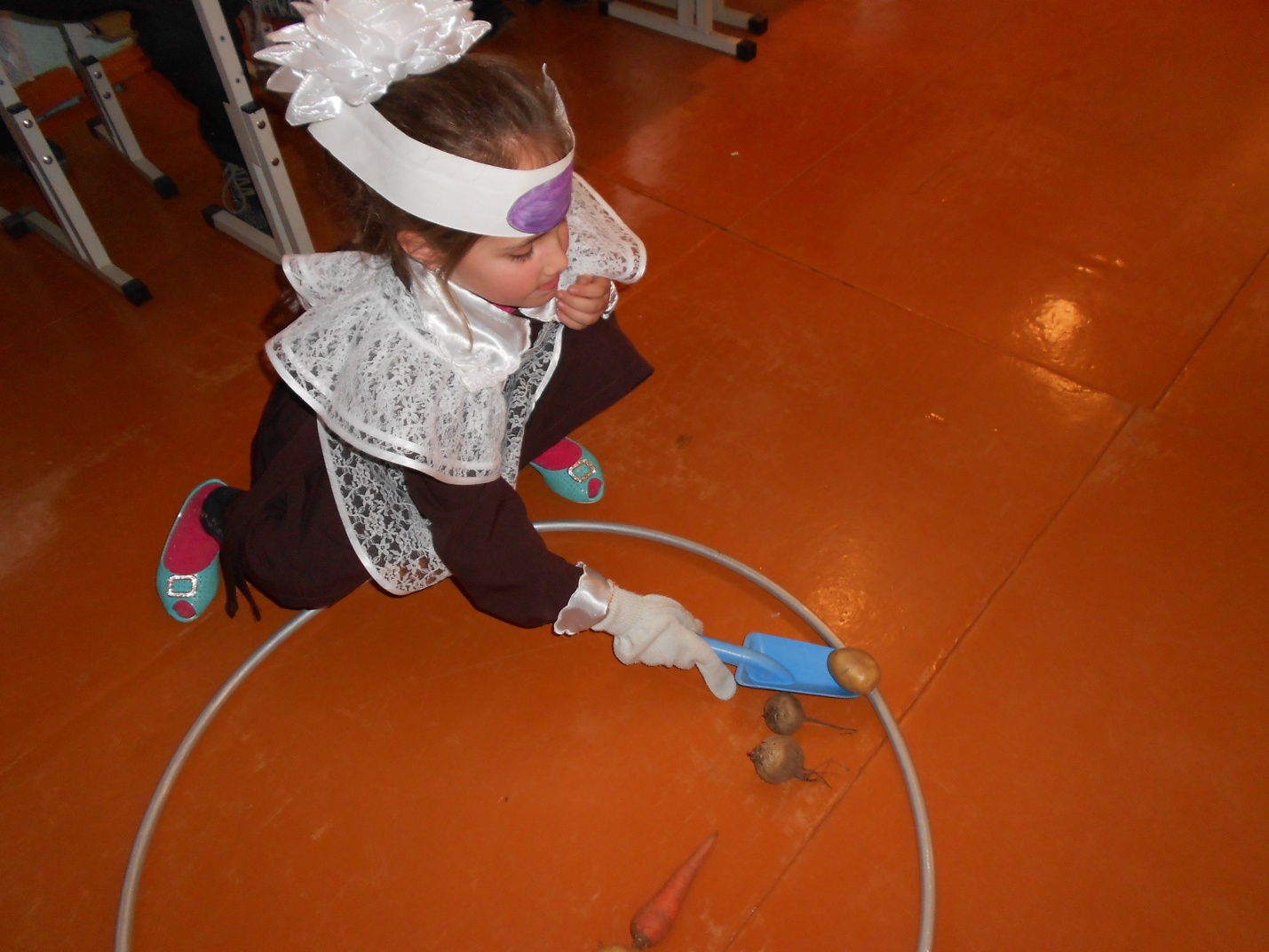 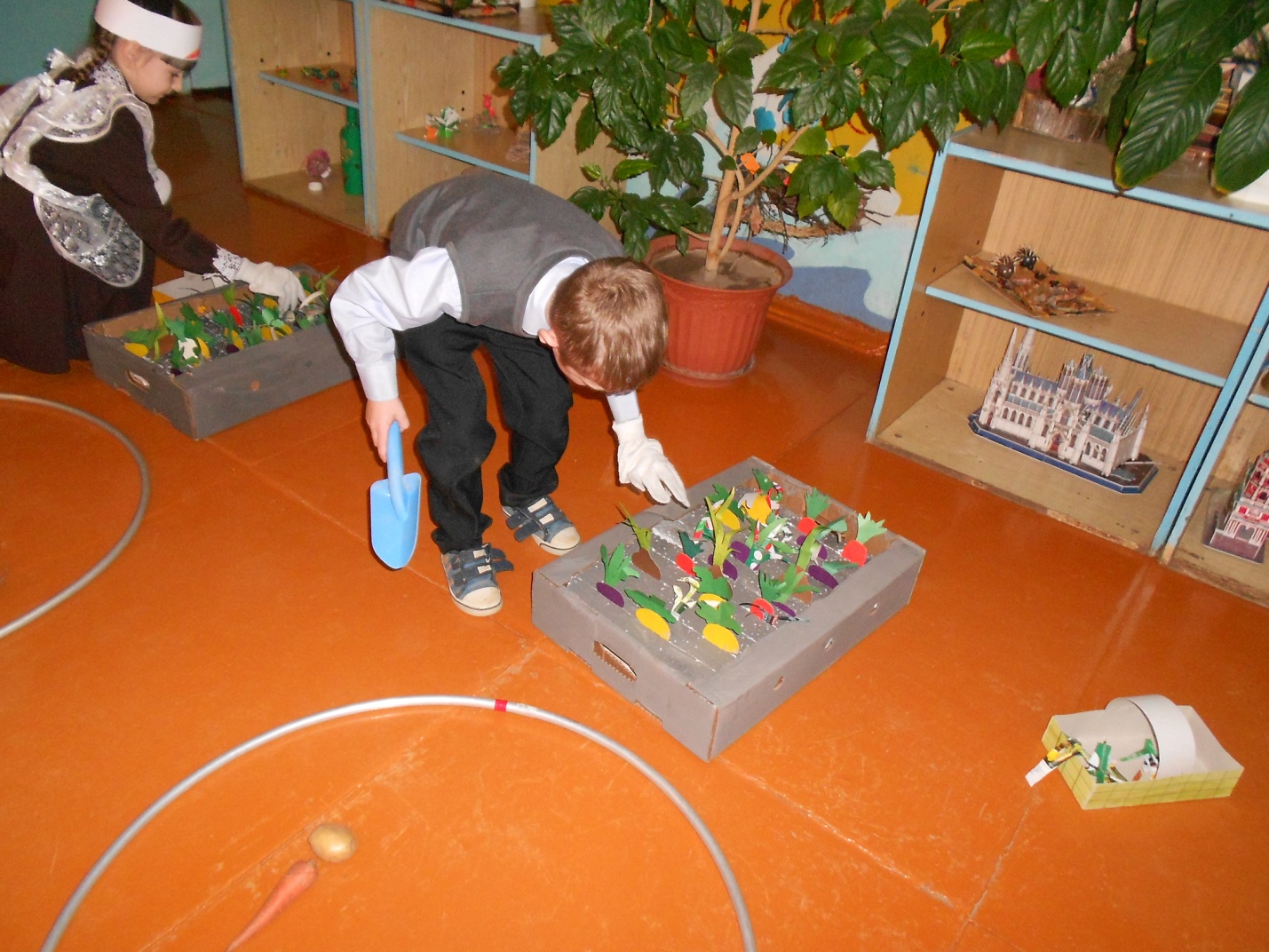          Игра  «Чудесная корзинка» (дети должны на ощупь определить, какой овощ или фрукт находится в корзинке), «Собери грибы» (соотнести названия грибов с картинкой грибов).          В конкурсе  «Юные дизайнеры»  нужно было создать  коллаж  с элементами флористики «Образ Осени» (использовались засушенные листья, страницы из журнала с крупной женской фотографией, клей).  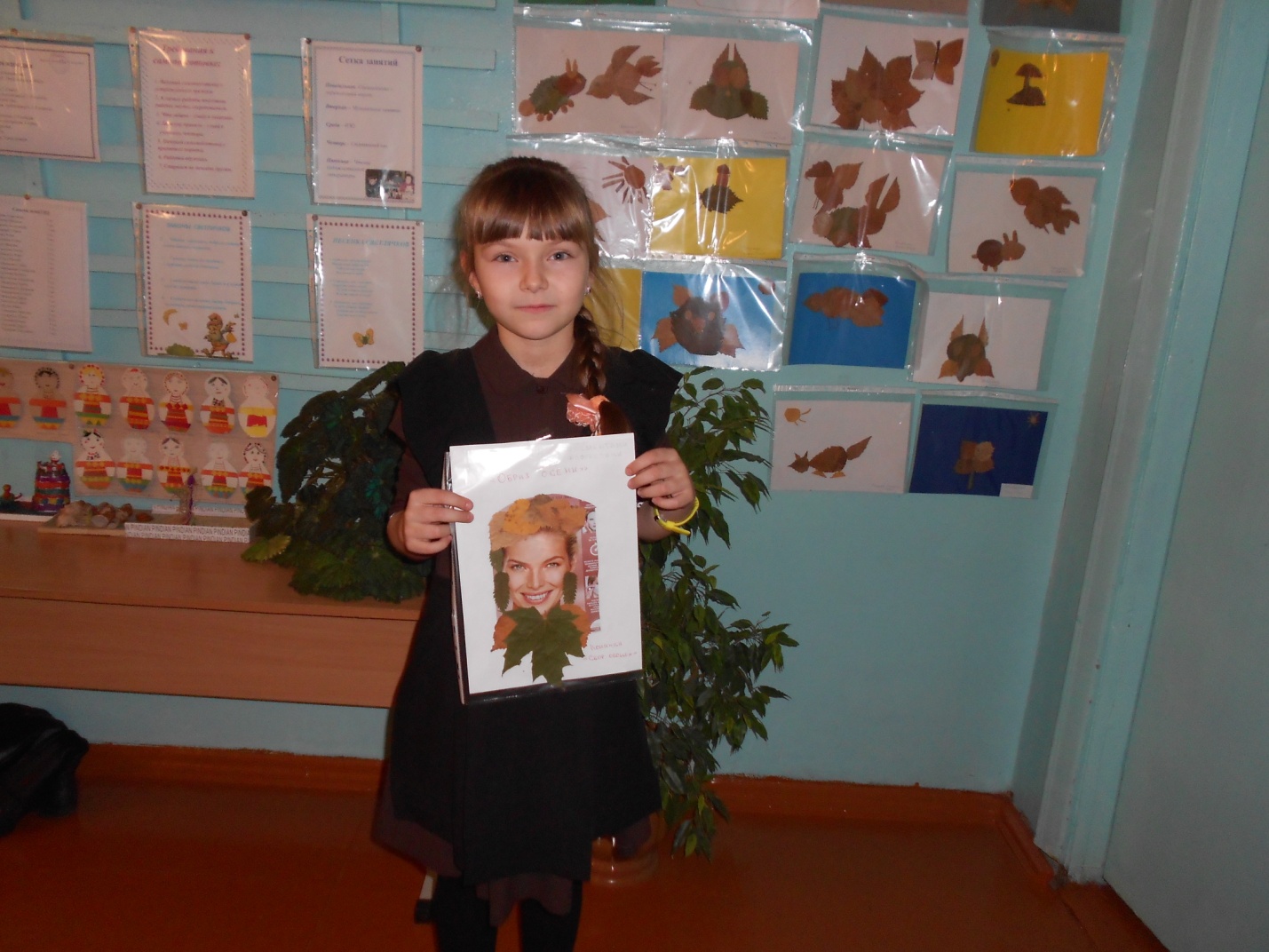         Каждый номер, каждое выступление и задание сопровождалось слайдом из презентации «День Урожая».	Во время проведения праздника сложилась благоприятная атмосфера. Учащиеся проявляли интерес к заданиям, выглядели довольными  и чувствовали себя свободно. 	После мероприятия все учащиеся были приглашены в  «Осеннее кафе», где  был накрыт стол из урожая 2017 года: пирожки с яблоками,  пирог с ананасовым джемом, картошка «Фри», компот из яблок и земляники. Блюда приготовили  родители  учащихся.